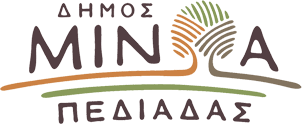 Αρκαλοχώρι, 12/01/2024Προς: ΜΜΕΔΕΛΤΙΟ ΤΥΠΟΥΞεκινάει η διαβούλευση του σχεδίου Κανονισμού του Δημοτικού Συμβουλίου και των Συμβουλίων Δημοτικών Κοινοτήτων - Μια προεκλογική δέσμευση του Δημάρχου Μινώα Πεδιάδας- Link: dialogos.minoapediadas.gr/debates/kanonismos-leitourgias-dimotikou-symvouliou-kai-symvoulion-dimotikon-koinotiton/Ο Δήμος Μινώα Πεδιάδας ανακοινώνει την έναρξη της διαβούλευσης του Κανονισμού Λειτουργίας του Δημοτικού Συμβουλίου και των Συμβουλίων Δημοτικών Κοινοτήτων που θα διαρκέσει μέχρι τις 18 Ιανουαρίου 2024,  ενόψει  της συνεδρίασης της Δημοτικής Επιτροπής στις 22 Ιανουαρίου. Πρόκειται για μια προεκλογική δέσμευση του Δημάρχου Μινώα Πεδιάδας Βασίλη Κεγκέρογλου για ένα σύγχρονο, αποτελεσματικό και ταυτόχρονα συμμετοχικό μοντέλο δημοτικής διακυβέρνησης που στηρίζεται σε δύο πυλώνες.Ο πρώτος πυλώνας για αυτή την αλλαγή του μοντέλου δημοτικής διακυβέρνησης είναι και ο  νέος Κανονισμός Λειτουργίας του Δημοτικού Συμβουλίου που προβλέπει τις διαδικασίες διαβούλευσης, πριν την έκδοση των αποφάσεων και προσδιορίζει τον έλεγχο της Δημοτικής Αρχής, μέσα από την ειδική δίμηνη συνεδρίαση του Δημοτικού Συμβουλίου. Ο δεύτερος πυλώνας του νέου μοντέλου εσωτερικής  δημοτικής διακυβέρνησης είναι η αξιοποίηση και ενίσχυση του θεσμού των Δημοτικών Κοινοτήτων, με τη θέσπιση της πάγιας προκαταβολής, ως μέσο για την επίτευξη των σκοπών και του ρόλου τους για την επίλυση των τοπικών θεμάτων.Σε ότι αφορά την έναρξη της διαβούλευσης του σχεδίου Κανονισμού του Δημοτικού Συμβουλίου και  Συμβουλίων  Δημοτικών  Κοινοτήτων, το κοινό και οι ενδιαφερόμενοι φορείς καλούνται να υποβάλουν γραπτώς τα σχόλια και τις παρατηρήσεις τους επί του σχεδίου, μέσω της πλατφόρμας στον ηλεκτρονικό σύνδεσμο: dialogos.minoapediadas.gr/debates/kanonismos-leitourgias-dimotikou-symvouliou-kai-symvoulion-dimotikon-koinotiton/ στην επίσημη σελίδα του Δήμου με τις σχετικές οδηγίες, έως την Πέμπτη 18-01-2024.